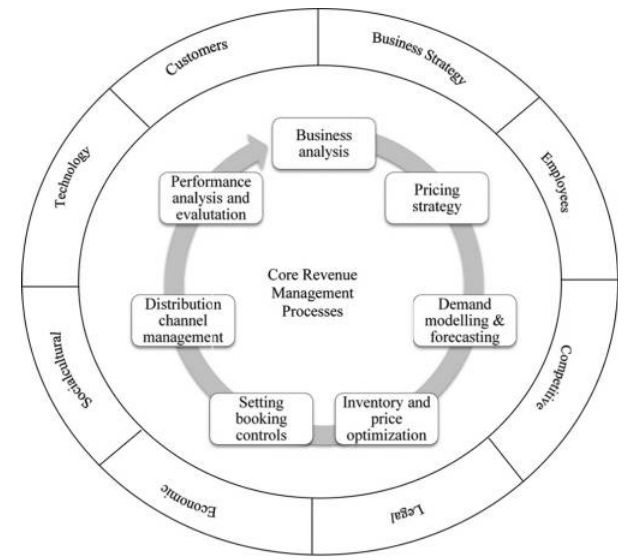 Figure 1. Framework for Hospitality Revenue Management (Denizci Guillet & Mohammed, 2015, p. 529)Figure 2. Word Cloud presentation of 50 most frequently used words by the interviewees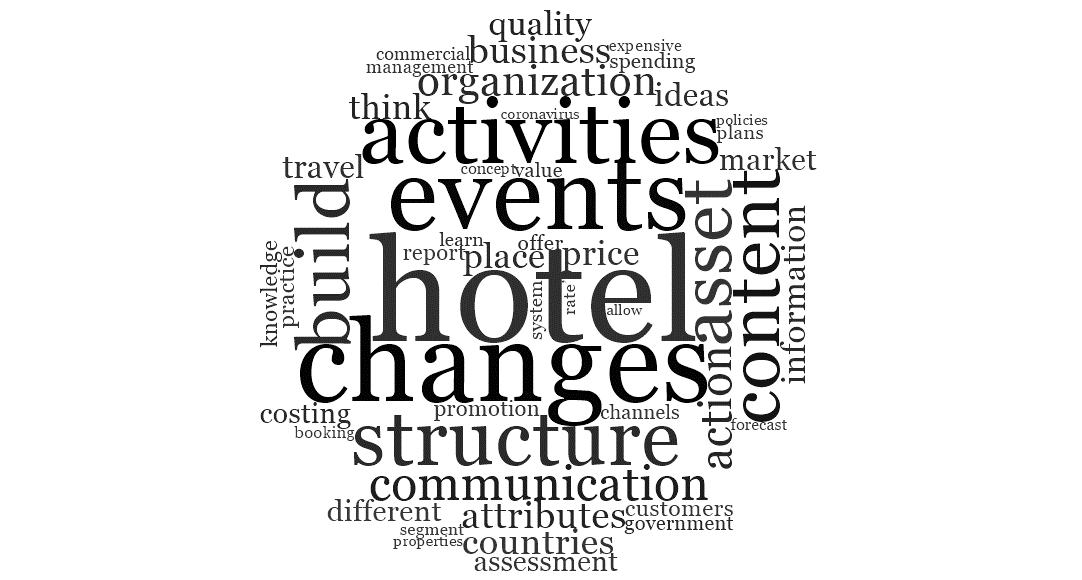 Figure 3. Example of marketing on hotel’s action towards Covid-19 (Source: Chan, 2020)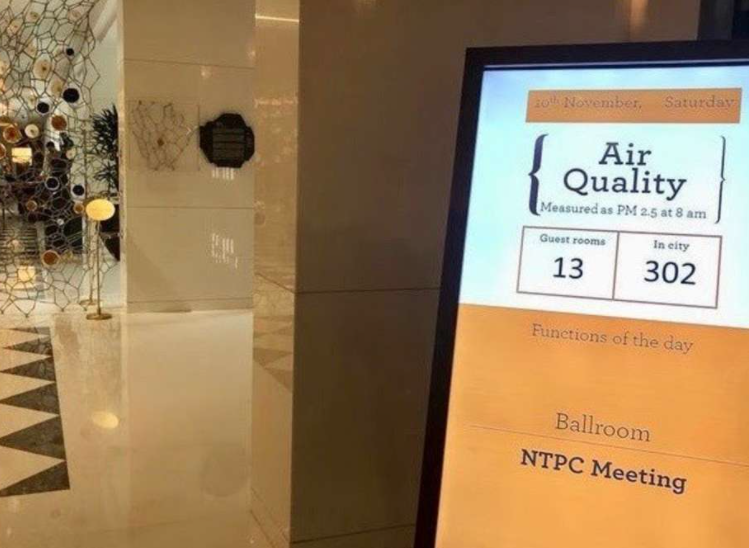 Figure 4. Banyan Tree Hotels Instagram post, September 2, 2020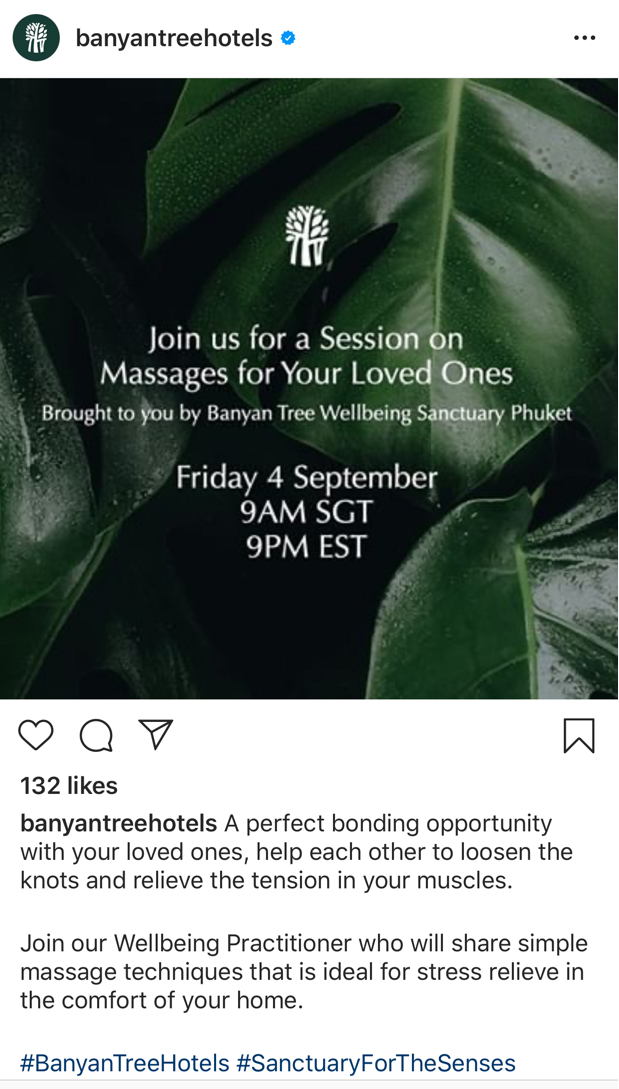 Figure 5. Marriott International Instagram post, May 14, 2020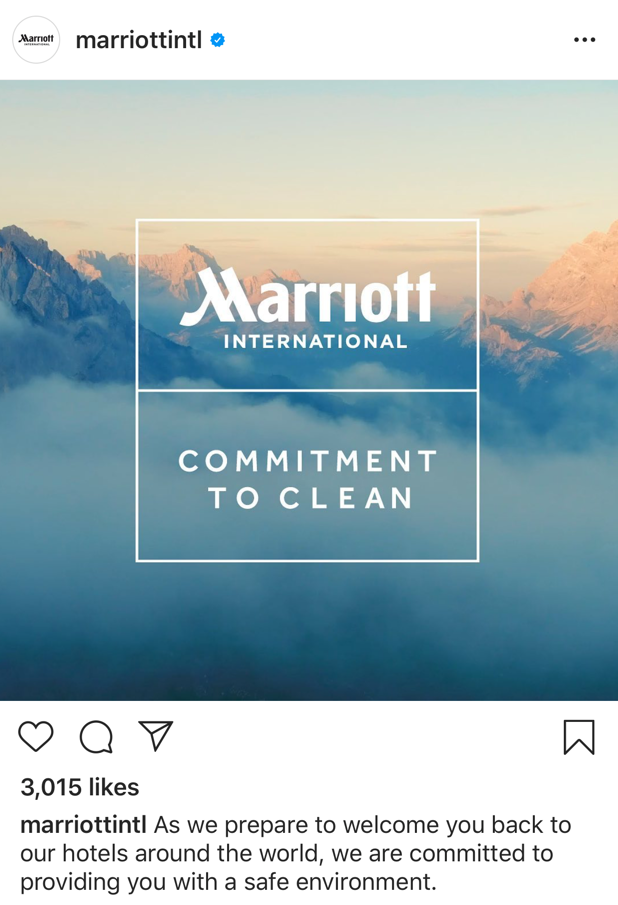 